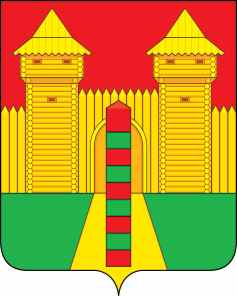 АДМИНИСТРАЦИЯ  МУНИЦИПАЛЬНОГО  ОБРАЗОВАНИЯ «ШУМЯЧСКИЙ  РАЙОН» СМОЛЕНСКОЙ  ОБЛАСТИРАСПОРЯЖЕНИЕот 13.06.2024г. № 194-р        п. ШумячиВ целях активизации работы по патриотическому и гражданскому воспитанию среди населения Шумячского районаПровести муниципальный конкурс видеороликов, посвященный 95 - летию со дня образования Шумячского района «Есть в России такие места…»,             с 13 июня 2024 года по 20 июля 2024 года.Утвердить Положение муниципального конкурса видеороликов, посвященного 95 - летию со дня образования Шумячского района «Есть в России такие места…» (приложение №1).Утвердить состав жюри муниципального конкурса видеороликов, посвященного 95 - летию со дня образования Шумячского района «Есть в России такие места…» (приложение №2).Утвердить форму заявки на участие в муниципальном конкурсе видеороликов, посвященном 95 - летию со дня образования Шумячского района «Есть в России такие места…» (приложение №3).Отделу по культуре и спорту, Отделу по образованию Администрации  муниципального образования «Шумячский район»:Обеспечить участие жителей района, работников учреждений культуры, работников организаций, обучающихся образовательных организаций в муниципальном конкурсе видеороликов, посвященном 95 - летию со дня образования Шумячского района «Есть в России такие места…».Контроль за исполнением настоящего распоряжения возложить на заместителя Главы муниципального образования «Шумячский район» Смоленской области Г.А. Варсанову.ПОЛОЖЕНИЕо проведении муниципального конкурса видеороликов, посвященного 95 - летию со дня образования Шумячского района «Есть в России такие места…»1. Общие положения.1.1. Настоящее Положение регламентирует порядок организации и проведения муниципального конкурса видеороликов «Есть в России такие места…» (далее Конкурс)1.2. Конкурс проводится в честь празднования 95 - летия со дня образования Шумячского района. 2. Цель и задачи конкурса.Цель: совершенствование форм и методов работы по патриотическому и гражданскому воспитанию среди молодежи и населения Шумячского района.Задачи: формирование позитивного имиджа родного района (края), бережного и созидательного отношения к месту проживания, добрососедства и толерантности;развитие познавательного интереса к жизнедеятельности Шумячского района;популяризация  культурных ценностей;привлечение внимания к истории своей малой родины, к наследию предков;выявление, поддержка и пропаганда творческих способностей у жителей Шумячского района.3. Организация и порядок проведения конкурса.3.1. Конкурс проводится с 13 июня 2024 года по 20 июля 2024 года.3.2. К участию в конкурсе приглашаются жители Шумячского  района, работники учреждений культуры, работники организаций, обучающиеся образовательных организаций. Работа может быть как индивидуальной, так и коллективной.3.3. До 20 июля 2024 года конкурсанты представляют один видеоролик по утвержденным номинациям.3.4. Работы  и заявка для участия в конкурсе предоставляются на адрес электронной почты методического кабинета Отдела по образованию Администрации муниципального образования «Шумячский район» metodrabota19@yandex.ru  или на электронном носителе по адресу: п.Шумячи, ул. Школьная, д.1 А, методический кабинет, 1 этаж.4.  Категории участников.4.1. Индивидуальное участие.4.2. Коллективное участие.5. Номинации.5.1. «Советуем побывать…» — об интересных местах Шумячского района.5.2. «Визитная карточка моего района (села)».5.3. «Живи и здравствуй мой район!». Свободная тема.6. Требования к работам.6.1. Работы принимаются в виде видеоролика длительностью не более 10 мин.6.2. Работы должны соответствовать теме конкурса.6.3. Требования к оформлению конкурсной работы.Могут быть представлены различные жанры по выбору участников. От каждого участника принимается не более одного видеоролика. Ролики должны быть сохранены в одном из наиболее распространённых видео – форматов (avi, mp 4 и т.д.); продолжительность – до 10 минут.Критериями оценки видеоролика являются:— режиссерский замысел и его воплощение (целостность композиции);— оригинальность идеи;—содержание видеороликов не должно противоречить законодательству РФ;— не принимаются ролики, оскорбляющие достоинство и чувства других людей, не соответствующие тематике Конкурса;— запрещаются сцены, демонстрирующие курение и распитие спиртных напитков;— наличие музыкального сопровождения;— в содержании видеопоздравления могут быть использованы фотографии, костюмы, праздничная атрибутика и т.д..7.  Критерии оценки работ.— соответствие тематике Конкурса;— интересное раскрытие и выдержанность темы;— техника и качество исполнения работ;—содержательность работы (построение и законченность сюжета, информативность работы);— оригинальность замысла и творческий подход;— доступность восприятия и эмоциональное воздействие;— качество работы (с художественной и технической точки зрения).Итоги конкурса.Победителей  и призёров конкурса определяет жюри.Победители конкурса награждаются бесплатной поездкой 03 августа 2024 года на фестиваль «Рыцарский фест» в г. Мстиславль Республики Беларусь.Победители и призёры конкурса награждаются грамотами    Администрации муниципального образования «Шумячский район», памятными подарками.Состав жюри муниципального конкурса видеороликов,посвященного 95 - летию со дня образования Шумячского района«Есть в России такие места…».Заявка (образец) на участие в  муниципальном конкурсе видеороликов,посвященном 95 - летию со дня образования Шумячского района«Есть в России такие места…».Категория участника (индивидуальная)Категория участника (коллективная)О проведении муниципального конкурса видеороликов, посвященного 95 - летию со дня образования Шумячского района «Есть в России такие места…»Глава муниципального образования «Шумячский район» Смоленской области Д.А. КаменевПриложение № 1к распоряжению Администрации муниципального образования «Шумячский район» Смоленской области  от 13.06.2024г. № 194-рПриложение № 2к распоряжению Администрации муниципального образования «Шумячский район» Смоленской области  от 13.06.2024г. № 194-рПредседатель:Варсанова Галина Аркадьевна-заместитель Главы муниципального образования «Шумячский район» Смоленской области;Члены жюри:Кулешова Ирина Григорьевна-начальник Отдела по образованию Администрации муниципального образования «Шумячский район» Смоленской области;Семенова Татьяна Георгиевна-начальник Отдела по культуре и спорту Администрации муниципального образования «Шумячский район» Смоленской области;Винидиктова Татьяна Васильевна-менеджер-инженер Отдела по образованию Администрации муниципального образования «Шумячский район» Смоленской области;Ерохова Ольга Александровна-директор МБУ «Шумячский музей»;Аргунова Светлана Петровна-директор МБУ «Шумячская ЦБС». Приложение № 3к распоряжению Администрации муниципального образования «Шумячский район» Смоленской области  от 13.06.2024г. № 194-рФИО, место учебы, работыВозрастНоминацияНазвание работыКонтактные телефоныНазвание коллектива, организацииФИО руководителя работыНоминацияНазвание работыКонтактные телефоны